МБУК ВР «МЦБ» им. М.В. НаумоваРябичевский отделСЦЕНАРИЙ«Есть в женщине особая загадка»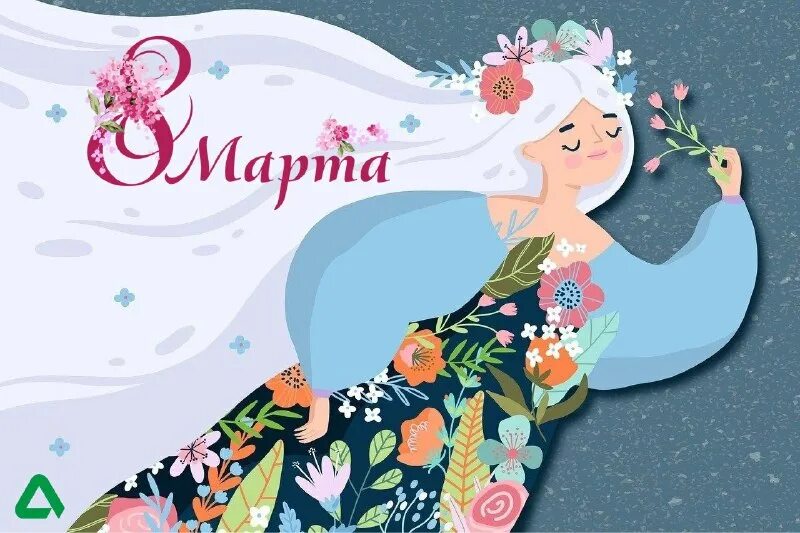 Составитель: Польная Е.Н.х.Рябичев2024годФорма проведения: музыкально-поэтическая гостинаяЦель: создание тёплого эмоционального настроения, укрепление доброжелательных взаимоотношений между присутствующими.Зал празднично украшен, звучит красивая музыка.Двое ведущих приглашают гостей за стол.Вед. 1 Здравствуйте дорогие дамы! В преддверии замечательного праздника 8 Марта мы собрались с вами в музыкально-поэтической гостиной. Как и всегда, ведь наш сплоченный женский клуб «Сударушка» уже просто водой не разольешь! Мы не в первый раз собираемся и, думаю, что отметим наступающий праздник нисколько не скучнее, чем в остальные праздники! Потому что женщину лучше всего знает и понимает только женщина.Снега растопит март-проказник,Сердца оттают от зимы.Давайте встретим женский праздникТак, как умеем только мы!Вед. 2 Доброго времени суток милые леди! Сегодня мы с вами отметим Международный женский день — первый весенний праздник. Все женщины мира — это прекрасная часть человечества! Поэтому давайте развлекаться, говорить о наших маленьких слабостях и делиться женскими хитростями и секретами!Сегодня солнце радостнее светит, Предчувствует дыхание весны, И все мечты прекрасные на светеСегодня сбыться запросто должны!Вед. 1 И прямо сейчас мы с вами споем!Песня «Сегодня праздник у девчат» (На мотив песни «Девчонки» из репертуара Ларисы Долиной. Текст, заранее подготовленный)Текст нужно заранее распечатать и раздать.Сегодня праздник у девчат,Сегодня мы в ударе!И пусть завистливо глядятМужчины на вокзале,Собрав силенки,Стоят в сторонке,Букеты в руках теребят,Потому что сегодня девчонки«Оторваться» по полной хотят! Мы будем петь и танцевать,Гулять и веселиться,Мужчин совсем не замечатьИ грустные их лица! Пускай мальчонкиСтоят в сторонке,Они нам сейчас не нужны,Потому что мы с вами, девчонки,На пороге прекрасной весны.Вед. 2 Поднимем чашку вкусного чая за новую весну! Весной всегда и дышится свободнее, и на сердце веселее. Весной просыпается не только природа, но и чувства, надежды, хорошее настроение, а вместе с этим улучшается наше с вами здоровье. С женским праздником вас и с новой весной!Вед. 1 А знаете ли вы, милые женщины, что если внимательнее оглядеться вокруг, то можно заметить, что с приходом весны жизнь начинает бить ключом: вокруг слышно журчание ручьев, пение птиц. Недаром люди говорят: «Весна как девушка красна». А открывает весну Авдотья Весновка, она же Евдокия Плющиха. В эту пору года на смену холодным приходят теплые солнечные дни и предвещают нам с вами немало жизненных перемен!Вед. 2 8 марта русская православная церковь чтит память Дня обретения мощей блаженной Матроны Московской. Святая особо почитаема российскими православными. А еще этот день называют «Кислые девки». Старые люди говорили: «Убирай, девка, наряды, закрывай сундуки. Коли до Масленой свадьба не сыграна — сиди до поздней весны без ухажера».Вед. 1 В, старину в первые дни весны девочки делали из тряпок и ниток куклы-веснянки с красной косой, девушки на выданье жгли костры, закликали весну и птиц, женщины отказывались от любых работ по дому, кроме тех, что связаны с едой. Бабки-повитухи, а иногда просто старухи в полдень набирали снега, чтобы обтереть всех девушек в доме — для здоровья. На Руси всегда было много забавных весенних примет, например...Весенние приметы: что сделать 8 марта, чтобы жизнь поменялась к лучшему?Нельзя грустить — иначе весь год будет безрадостным.Нельзя надевать старые поношенные вещи — так можно отпугнуть финансовое благополучие.Нельзя убираться в доме, иначе в семье начнутся постоянные ссоры.Нельзя пересчитывать женщинам деньги после захода солнца, иначе они не будут водиться.Нельзя в этот день проводить дома в одиночестве, иначе до лета никто в гости и не зайдет.В этот день можно надеть обновки. Новые вещи сулили человеку скорые и очень приятные изменения в жизни.Незамужние девушки 8 марта пекли пироги и раздавали подружкам. Считалось, что так можно скорее найти суженого.Также девушки в этот день проводили обряды и гадания, направленные на любовь и привлечения жениха.Если встретить пару птиц, парящих в небе, к приобретению поклонника.Если что – то потеряешь на 8 марта, то через месяц обязательно обретёшь.Вед. 2 Так что обращайте внимание, дорогие дамы! Но есть и еще одна неотъемлемая примета весны. Накануне 8 Марта, буквально за день-два, в магазинах просто не протолкнуться. Все потому, что мужчины выбирают для нас подарки, как всегда, в самый последний момент! И довольно часто, если не сказать регулярно, они дарят нам совершенно не то! Женщине нужно что? Все, что сделает ее еще прекраснее и неотразимее. И сегодня для вас припасены именно такие подарки — самые необходимые и практичные в мире!Вед. 1 Мне сегодня придется побыть немного в роли Феи-Весны!Пожалуйста, выбирайте!(Ведущая выносит корзину, из которой каждая дама должна не глядя вынуть подарок.)(Ведущая сопровождает этот процесс стишками-комментариями (в стишок подставляется имя дамы в аналогичной форме).«Подарки для красоты»Вед. 1 Пилка для ногтей!Стать поклонницей гламура,Маникюра-педикюраСможет Алла без затейС этой пилкой для ногтей!Вед. 2 Ватные палочки!А для Лидочки — сюрприз,Это самый нужный приз:Вовсе не смешныеПалочки ушные!Вед. 1 Зеркальце!Это зеркальце, Наташа,Держи рядом, под рукой,Чтобы ты своей красоюЛюбовалась день-деньской!Вед. 2 Соль для ванны!Зиночка, вручить позвольАроматнейшую соль!С нею будешь королевой,В тебя влюбится король!Вед. 1 Платочек!Олечке со всей душойДарю платочек носовой!Хлопчатобумажный,Для гигиены важный!Вед. 1 Мочалка!Для тебя, Танюшка,Ничего не жалко!Вот тебе для сауныНовая мочалка!Вед. 2 Крем для рук!От любых избавит мукЭтот нежный крем для рук!…, ручки смажь украдкой,Будет жизнь такой же гладкой!Вед. 1 Пемза!Снег растает на дорожке,Снимет … сапожки!Ты на холод не смотри,Пемзой пяточки потри!Вед. 2 Пояс!Этот приз других ценнее:Будешь, Галя, всех стройнее!Вед. 1 Расческа!Расчесать густые косыТеперь можно без вопроса!С этой новенькой расческой… всех сразит прической!Вед. 2 Шоколадка!На диете беспощаднойНадоело нам сидеть!Будет … так отрадноШоколадку эту съесть!Вед. 1 Мыло!Красота — большая сила!Достается Вале мыло!Мыться мылом так приятно:И свежо, и ароматно!Вед. 2 Лак для ногтей!Лак … пригодится,С ним легко преобразиться:Мановением рукиРазукрасить ноготки!Вед. 2 Щипчики для бровей!Чтоб иконой стиля стать,Надо брови пощипать!Дарим … щипчики,Берегись, обидчики!Вед. 1 Зеленый чай!Чтобы свежесть сохранить,Нужно чай зеленый пить!…, пей и наслаждайся,Вечно юной оставайся!Вед. 2 Резинка для волос!Нет эффектнее прически,Чем прическа «конский хвост»,И теперь у нашей …Есть резинка для волос!Вед. 1 Ну что, никого не обделили? Вижу, все довольны своими подарками! А мне сейчас вспомнилось далекое детство, когда к празднику 8 Марта мы с любовью готовили сюрпризы и подарки для наших мам...Солнышко сияет ясноВ эти вешние деньки,Дарит теплоту и ласку,Как от маминой руки!Вед. 2 ...Давайте же вспомним про наших замечательных мам, за всех живых и безвременно ушедших мам. Ведь не зря же говорят, что пока мамы живы -мы, все еще дети. (поём вместе)Песня «Мама - первое слово»Мама – первое слово, главное слово в каждой судьбе.Мама жизнь подарила, мир подарила мне и тебе.Так бывает – ночью бессонноюМама потихоньку всплакнет:Как там дочка, как там сынок ее?Лишь под утро мама уснет.Припев:Мама – первое слово, главное слово в каждой судьбе.Мама жизнь подарила, мир подарила мне и тебеМама землю и солнце, жизнь подарила мне и тебе.Так бывает: если случится вдругВ доме вашем горе-беда –Мама, самый лучший, надежный друг,Будет с вами рядом всегда.Припев.Так бывает: станешь взрослее тыИ, как птица, ввысь улетишь,Кем бы ни был, знай, что для мамы ты –Как и прежде – милый малыш!Вед. 1 Вот мы сейчас поговорим о самых ненаглядных и порой ненавистных нам — мужчинах! Частенько в жизни случается так, что мы, слабый пол, берем на себя слишком много и несем это на хрупких наших плечах... Есть одна народная мудрость: мужчинам нужно позволять быть мужчинами. А насколько мы позволяем им это?Давайте проверим!Тест-шутка «Независимы ли вы?»У меня есть короткий тест для вас. Отвечайте «да» или «нет», хотите— мысленно, хотите — вслух! Итак, начали!Вы хотя бы раз в жизни...1) садились за руль?2) забивали гвоздь?3) говорили кому-либо комплимент?4) поднимали багаж тяжелее дамской сумочки?5) меняли колесо автомобиля?6) ругались с продавцами в магазине?7) покупали себе золото?8) и, наконец, знаете ли вы, что означает слово «пассатижи»?А теперь расшифруем результаты:— тем, у кого нет ни одного ответа «да»: мужчина категорически необходим для поддержания хотя бы минимальной возможности выжить в этом сложном мире;— те, кто ответил «да» на половину и меньше половины вопросов: еще имеют шанс стать самостоятельными и независимыми;— ответившие «да» на больше половины вопросов: это настоящие русские женщины, которые и коня остановят, и в избу войдут!Вед. 2 Конечно же, тест этот шуточный, но, как говорится, в каждой шутке только доля шутки... Какими мы хотели бы видеть наших «мужчин мечты», наших рыцарей, принцев на белом коне?Конкурс «Мой принц»Заранее розданы листы бумаги. Задание конкурса — нарисовать принца (или рыцаря — по желанию), но непременно на коне!(После того как нарисовали)Ещё одна примета, если рисуешь желаемое оно обязательно исполняется. Особенно когда рисуешь человека.Вед. 1 Дорогие дамы! Давайте - ка проверим какие мы с вами чувственные натуры? Знаете ли вы, что по форме отпечатка помады можно судить о характере женщины? Проверим на салфетках! Раздаем белые салфетки. Если отпечаток получился круглой формы, это означает, что перед вами серьезная дама! Если, сердечком — любящая натура! «Бантиком» — флиртующая авантюристка! А отпечаток квадратной формы означает брезгливую и скрытую натуру!Вед. 2 Милые леди, как не крути, но на самом деле, без мужчин не было бы на земле самого главного счастья — наших детей! Поднимем тост за здоровье и успехи детей всех присутствующих женщин.Отчего мы так любим весенние дни?Отчего их с надеждой и радостью ждем?Оттого, что наполнены только ониНеобычным, особенным счастьем, теплом...Вед. 1 Внимание! Восьмого марта принято дарить женщинам цветы. Да и женщины сами расцветают, как розы! Но мало кто знает, что есть специальный цветочный гороскоп. Сейчас мы узнаем, кто из нас, кто, и получится шикарный букет... Прошу встать тех, кто родился в январе! Вы — орхидеи! Пожалуйста, орхидеи, наполните свои чашки чаем и послушайте о себе (и так про все месяцы):Орхидея (январь)Кто смел мечтать об Орхидее,Тот знает — трудная затея:Она вам сердце разобьетИ горделиво прочь уйдет!Вед. 2 Мимоза (февраль)Всегда свежа, бодра Мимоза,Не тратит понапрасну слезы!Мимоза — девушка-сюрприз,«Живем лишь раз» — ее девиз!Вед. 1 Лилия (март)Всем известно: дама-ЛилияНеприступна, как Бастилия!Но в кругу ее друзейНет тусовщиц веселей!Вед. 2 Георгин (апрель)Чистокровный дворянинНаш прекрасный Георгин!Благородство здесь в крови...Но мечтают ГеоргиныО простой земной любви!Вед. 1 Ландыш (май)Женщина-Ландыш скромна и учтива,Очень опрятна и очень красива!Ей и работать бывает не лень,И наводить красоту целый день!Вед. 2 Колокольчик (июнь)Колокольчик всех забавней,Веселится, как дитя!Помнит он о самом главном:Пессимистом быть нельзя!Вед. 1 Тюльпан (июль)Из каких заморских странК нам пожаловал Тюльпан?Экзотичен, эксцентричен,Но при этом симпатичен!Вед. 2 Подсолнух (август)На Подсолнух посмотри:Прелесть, что ни говори!Столько в нем идей и планов,Сколько семечек внутри!Вед. 1 Гвоздика (сентябрь)Все Гвоздики неслучайноОбалдеть как хороши:Лишь Гвоздики знают тайнуВечной юности души!Вед. 2 Ромашка (октябрь)Чуть-чуть застенчива Ромашка,Но пококетничать не прочь!Она последнюю рубашкуОтдаст, чтобы другим помочь!Вед. 1 Роза (ноябрь)Много тайн скрывает Роза,Но один в ней есть секрет:В этом взгляде, в этой позеВсе величие побед!Вед. 2 Лотос (декабрь)Умеет Лотос убедить,Прийти-увидеть-победить!Покой ему лишь только снится,И есть чем Лотосу гордиться!Ещё раз с женским праздником всех вас, дорогие наши цветочки! Как расцветает весной природа, пусть так же расцветает ваша красота! Пожелаем друг другу счастья, весны, любви, добра!Вед. 1 Самыми сердечными словами,Полными весенней теплоты,Поздравляем с первыми лучами,С праздником любви и красоты!Радуйте себя, мечтайте, верьте,Улыбайтесь шире, как сейчас,Пусть в любое время года сердцеБьется по-весеннему у вас!Вед. 2 А, теперь я приглашаю всех потанцевать!Конкурсы:«ИСТЕРИЧНАЯ  МАДАМ»Каждой участнице выдают по 5 одноразовых пластиковых тарелок и предлагают посоревноваться в дальности метания ими. Метание можно сопровождать соответствующими названию конкурса выкриками. Побеждает та «истеричка», которая метнула тарелку дальше всех.«КОШЕЧКА»Участницам конкурса демонстрируют фото кошки и предлагают описать ее, написав на отдельных листочках бумаги пять разных существительных или прилагательных женского рода. Затем все листочки складывают в один мешок и перемешивают. После чего участницы должны по очереди говорить: «Ах, какая я...» и, доставая из мешка очередной листочек и читая его, заканчивать фразу. Произносить эти слова необходимо с выражением. Побеждает самая артистичная. (Заранее распечатать бумагу)«ЛЕТЯЩАЯ ПОХОДКА»Участницы конкурса по очереди подходят к ведущему и получают карточку с заданием, которое они выполняют без подготовки… В задании указано, какой именно походкой предстоит пройти каждой участнице по подиуму. Надо пройтись перед столиками как:- женщина с тяжелыми сумками;- горилла по клетке;- воробей по крыше;- аист по болоту;- курица по двору;- девушка в узкой юбке на высоких каблуках;- часовой, охраняющий продовольственный склад;- младенец, только научившийся ходить;- парень перед незнакомой девушкой;Побеждает та участница, чье задание зрители угадали по ее походке.«РЕКЛАМОДАТЕЛИ»(каждая участница должна прорекламировать определенный предмет)    Предметы:- помада- освежитель воздуха- калькулятор- зажигалка- замазка«ПЕСЕННЫЙ КОНКУРС» Делим на две команды. Песня про весну, март, женское имя, мама, цветы, подарки, любовь.    6. «СИТУАЦИОННЫЕ ЗАДАЧИ» (каждой участнице предлагается ситуация, которую она должна решить)1. Вы пришли домой, а на Вашей кровати спит незнакомый мужчина …Ваши действия.2. Вы приходите на работу, а на Вашем месте сидит другой работник… Ваши действия.3. Вас пригласили в ресторан, Вы поужинали и вдруг Ваш спутник исчезает, не расплатившись... Ваши действия4. Вы купили краску для волос, покрасили волосы, а оказалось, что она синего цвета, но времени перекрашиваться у Вас нет перед торжественным приемом… Ваши действия.5. У вас завтра важный отчет, а у Ваших соседей большая вечеринка, которая не дает уснуть в любом случае… Ваши действия. 	7. «ИНТЕЛЛЕКТУАЛЬНЫЙ» (шуточные вопросы) Ромашка.1. какая из нот нужна для компота (соль)2. фамилия какого композитора похожа на выстрел охотника (бах)3. можно ли принести воды в решете (можно кусок льда)4. какое колесо не вертится в автомобиле во время движения (запасное)5. кто говорит на всех языках (эхо)6. из какого полотна не сшить себе рубашку (из железнодорожного)7. какое крыло никогда не летает (крыло автомобиля)8. Любовный треугольник (косынка)9. какое русское слово состоит из трех слогов, а указывает на 33 буквы (алфавит)10. пакет из бумаги (конверт)11. по чему деревенские ребята любят ходить босиком (по земле)12. что произойдет с вороной, когда ей исполниться 7 лет (пойдет восьмой)13. что можно видеть с закрытыми глазами (сон)14. чем кончаются день и ночь (мягким знаком)15. какие часы показывают правильное время два раза в сутки (те которые остановились)       	8. «Я ЕГО СЛЕПИЛА ИЗ ТОГО, ЧТО БЫЛО».  Для проведения конкурса заранее вырежьте из журналов или плакатов по контурам изображения мужчин. Далее каждый вырезанный силуэт разрежьте на несколько средних частей, перемешайте разные части от разных изображений.Далее пригласите к участию нескольких девушек. Перед ними разложите «части тела». Каждая из них должна собрать одного «мужчину». Та участница, которая справится первой с заданием, побеждает.9. «ВЕСЁЛАЯ ЧЕПУХА». Этот конкурс улучшает настроение присутствующих, придает празднику веселость. У ведущего два набора полосок бумаги. В левой руке - вопросы, в правой - ответы. Ведущий обходит столики, играющие поочередно "вслепую" вытаскивают то вопрос, то читают вслух ответ. Получается веселая чепуха. Используйте свою фантазию при составлении вопросов и ответов. Чем больше перечень вопросов и ответов, тем больше получится вариантов забавных сочетаний. Примерные вопросы:- вы читаете чужие письма?- вы спите спокойно?- вы слушаете чужие разговоры?- бьете ли вы со злости посуду?- можете ли вы подложить свинью приятелю?- пишете ли вы анонимно?- вы распространяете сплетни?- имеете ли вы привычку обещать больше ваших возможностей?- хотели бы вы выйти замуж по расчету?- бываете ли вы в своих действиях навязчивы и грубы? Примерные ответы:- это мое любимое занятие;- изредка, ради шутки;- только в летние ночи;- когда кошелек пустой;- только без свидетелей;- только в том случае, если это не связано с материальными затратами;- особенно в чужом доме;- это моя давняя мечта;- нет, я очень стеснительный человек;- я никогда не отказываюсь от такой возможности.10. «ПОДАРОК-СЮРПРИЗ» Вы до начала праздника делаете так: покупаете какой -либо подарок (игрушку или что-то из канцелярии) и заматываете аккуратно в газету в несколько слоев (заматываете каждый слой скотчем!), потом передаете по кругу, пока играет музыка, а когда она остановится, тот, у кого подарок, рвёт газету как сможет 1 раз - и так пока кто-то не доберётся до подарка-сюрприза. Вроде звучит тупо, но играть весело! Список использованных источниковДудникова, Г.П., Сагайда, Л.М. Театрализованные праздники, вечеринки, дискотеки. Найди свою звезду. Изд. 2-е, дополн. – Ростов на Дону: изд-во «Феникс», 2004. – 352 с. и цв. илл. https://kulturologia.ru/blogs/090320/45731/ https://ulybka18neru.edusite.ru/p143aa1.html https://prazdnik.fun/konkursy/holiday/8-marta 